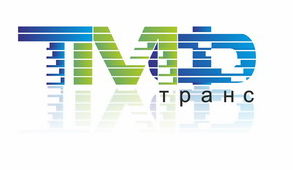 Поручение Экспедитору на оказание услуги по забору груза в г. Минске принимается до 12.30 «день в день», до 17.00 – на следующий рабочий день; в регионах – за 1 день до забора груза до 14.30, и осуществляется только при заполнении всех граф пункта «ГРУЗООТПРАВИТЕЛЬ». При доставке груза Экспедитору силами Клиента, груз доставляется на терминал Экспедитора в рабочее время терминала. Время забора согласовывается с Экспедитором.За доставку груза в вечернее время в будние дни с 18.00 до 22.00, в субботу с 16.00 до 20.00, в выходные и праздничные дни с 09.00 до 22.00 наценка составляет 50% от стоимости услуги. * в случае если услуга оказывается для сетевых доставок, то к Поручению Экспедитору Грузоотправителем может быть приложена подробная опись с информацией о местах доставки принятых грузов по конкретным точкам.** местом считается отдельная единица груза или некоторое количество груза, объединенное общей упаковкой. В случае отсутствия упаковки каждая отдельная единица груза, независимо от её размеров, признаётся местом.***определяется на основании заявленных весогабаритных характеристик груза Клиентом. Груз будет проходить процедуру измерения весогабаритных характеристик на терминале Экспедитора. Окончательная стоимость будет определена исходя из фактических весогабаритных характеристик груза и отражается в Счете и Акте выполненных работ.Время необходимое на загрузку машины, устанавливается в зависимости от габаритов груза (груз до 50 кг. – 15 мин., 51-229 кг. – 20 мин., 230-1000 кг - 30 мин, 1001-1500 кг. – 45 мин, 1500-1999 кг. – 60 мин). По истечении нормативного времени погрузки/выгрузки выставляется сумма простоя дополнительно. За холостой прогон автотранспорта не по вине Экспедитора устанавливается стоимость (%) надбавки от стоимости планируемой перевозки в зависимости от заявленного веса (1-50 кг – 50%, 51-229кг – 20 %, 230-1999 кг – 10% от стоимости планируемой перевозки).!!! Обязательным условием при перевозке груза по Республики Беларусь является то, что транзитным пунктом перевозки будет г. Минск.!!! Наличие сопроводительных документов на груз с печатями отправителя являются обязательным.!!! ПОГРУЗКА ОСУЩЕСТВЛЯЕТСЯ СИЛАМИ ГРУЗООТПРАВИТЕЛЯ.
(транспортно-экспедиционная деятельность)(транспортно-экспедиционная деятельность)Приложение к ДоговоруРеспублика Беларусь, . Минск,  пер. Бехтерева, д. 10, комн. 1408Тел.: + 375 29 692-94-12 тел/факс +375 17 336-26-26Республика Беларусь, . Минск,  пер. Бехтерева, д. 10, комн. 1408Тел.: + 375 29 692-94-12 тел/факс +375 17 336-26-26№__________от_________________Партнер ООО «ТМФ-Транс»: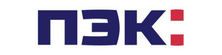 ПОРУЧЕНИЕ ЭКСПЕДИТОРУ№ б/н от _______________Клиент (Плательщик): наименование организации, УНПКлиент (Плательщик): наименование организации, УНПКлиент (Плательщик): наименование организации, УНПКлиент (Плательщик): наименование организации, УНПФ.И.О., телефон представителя Клиента (Плательщика), который оформил поручение ЭкспедиторуФ.И.О., телефон представителя Клиента (Плательщика), который оформил поручение ЭкспедиторуФ.И.О., телефон представителя Клиента (Плательщика), который оформил поручение ЭкспедиторуФ.И.О., телефон представителя Клиента (Плательщика), который оформил поручение ЭкспедиторуНаименование Грузоотправителя, УНПНаименование Грузоотправителя, УНПНаименование Грузоотправителя, УНПНаименование Грузоотправителя, УНПКонтактное лицо Грузоотправителя (ФИО), телефонКонтактное лицо Грузоотправителя (ФИО), телефонКонтактное лицо Грузоотправителя (ФИО), телефонКонтактное лицо Грузоотправителя (ФИО), телефонАдрес отправки грузаАдрес отправки грузаАдрес отправки грузаАдрес отправки грузаПланируемая дата и время работы организации на погрузку/выгрузкуПланируемая дата и время работы организации на погрузку/выгрузкуПланируемая дата и время работы организации на погрузку/выгрузкуПланируемая дата и время работы организации на погрузку/выгрузкуИНФОРМАЦИЯ О ГРУЗЕ*:ИНФОРМАЦИЯ О ГРУЗЕ*:ИНФОРМАЦИЯ О ГРУЗЕ*:ИНФОРМАЦИЯ О ГРУЗЕ*:ИНФОРМАЦИЯ О ГРУЗЕ*:ИНФОРМАЦИЯ О ГРУЗЕ*:ИНФОРМАЦИЯ О ГРУЗЕ*:ИНФОРМАЦИЯ О ГРУЗЕ*:ИНФОРМАЦИЯ О ГРУЗЕ*:ИНФОРМАЦИЯ О ГРУЗЕ*:ИНФОРМАЦИЯ О ГРУЗЕ*:ИНФОРМАЦИЯ О ГРУЗЕ*:ИНФОРМАЦИЯ О ГРУЗЕ*:ИНФОРМАЦИЯ О ГРУЗЕ*:ИНФОРМАЦИЯ О ГРУЗЕ*:ИНФОРМАЦИЯ О ГРУЗЕ*:ИНФОРМАЦИЯ О ГРУЗЕ*:ИНФОРМАЦИЯ О ГРУЗЕ*:ИНФОРМАЦИЯ О ГРУЗЕ*:Наименование Грузополучателя, УНПНаименование Грузополучателя, УНПНаименование Грузополучателя, УНПАдрес доставки/время работы (и перерывов)Адрес доставки/время работы (и перерывов)Адрес доставки/время работы (и перерывов)Адрес доставки/время работы (и перерывов)Адрес доставки/время работы (и перерывов)Адрес доставки/время работы (и перерывов)Контактное лицо Грузополучателя (ФИО) и телефон Наименование грузаНаименование грузаВес брутто, кгВес брутто, кгОбщий объем (м3) / габариты  д*ш*в  Общий объем (м3) / габариты  д*ш*в  Общий объем (м3) / габариты  д*ш*в  Количество мест**Количество мест**ДОПОЛНИТЕЛЬНЫЕ УСЛУГИ (согласно отдельному прайс-листу)ДОПОЛНИТЕЛЬНЫЕ УСЛУГИ (согласно отдельному прайс-листу)ДОПОЛНИТЕЛЬНЫЕ УСЛУГИ (согласно отдельному прайс-листу)ДОПОЛНИТЕЛЬНЫЕ УСЛУГИ (согласно отдельному прайс-листу)ДОПОЛНИТЕЛЬНЫЕ УСЛУГИ (согласно отдельному прайс-листу)ДОПОЛНИТЕЛЬНЫЕ УСЛУГИ (согласно отдельному прайс-листу)ДОПОЛНИТЕЛЬНЫЕ УСЛУГИ (согласно отдельному прайс-листу)ДОПОЛНИТЕЛЬНЫЕ УСЛУГИ (согласно отдельному прайс-листу)ДОПОЛНИТЕЛЬНЫЕ УСЛУГИ (согласно отдельному прайс-листу)ДОПОЛНИТЕЛЬНЫЕ УСЛУГИ (согласно отдельному прайс-листу)ДОПОЛНИТЕЛЬНЫЕ УСЛУГИ (согласно отдельному прайс-листу)ДОПОЛНИТЕЛЬНЫЕ УСЛУГИ (согласно отдельному прайс-листу)ДОПОЛНИТЕЛЬНЫЕ УСЛУГИ (согласно отдельному прайс-листу)ДОПОЛНИТЕЛЬНЫЕ УСЛУГИ (согласно отдельному прайс-листу)ДОПОЛНИТЕЛЬНЫЕ УСЛУГИ (согласно отдельному прайс-листу)ДОПОЛНИТЕЛЬНЫЕ УСЛУГИ (согласно отдельному прайс-листу)ДОПОЛНИТЕЛЬНЫЕ УСЛУГИ (согласно отдельному прайс-листу)ДОПОЛНИТЕЛЬНЫЕ УСЛУГИ (согласно отдельному прайс-листу)ДОПОЛНИТЕЛЬНЫЕ УСЛУГИ (согласно отдельному прайс-листу)ДОПОЛНИТЕЛЬНЫЕ УСЛУГИ (согласно отдельному прайс-листу)Подача под загрузку машины с гидробортомПодача под загрузку машины с гидробортомПодача под загрузку машины с гидробортомПодача под загрузку машины с гидробортомПодача под загрузку машины с гидробортомПодача под загрузку машины с гидробортомПодача под загрузку машины с гидробортомПодача под выгрузку машины с гидробортомПодача под выгрузку машины с гидробортомПодача под выгрузку машины с гидробортомПодача под выгрузку машины с гидробортомПодача под выгрузку машины с гидробортомДоставка грузов к конкретному времени (осуществляется только по г. Минску и Минский р-ну)Доставка грузов к конкретному времени (осуществляется только по г. Минску и Минский р-ну)Доставка грузов к конкретному времени (осуществляется только по г. Минску и Минский р-ну)Доставка грузов к конкретному времени (осуществляется только по г. Минску и Минский р-ну)Доставка грузов к конкретному времени (осуществляется только по г. Минску и Минский р-ну)Доставка грузов к конкретному времени (осуществляется только по г. Минску и Минский р-ну)Доставка грузов к конкретному времени (осуществляется только по г. Минску и Минский р-ну)Забор грузов к конкретному времени (осуществляется только по г. Минску и Минский р-ну)Забор грузов к конкретному времени (осуществляется только по г. Минску и Минский р-ну)Забор грузов к конкретному времени (осуществляется только по г. Минску и Минский р-ну)Забор грузов к конкретному времени (осуществляется только по г. Минску и Минский р-ну)Забор грузов к конкретному времени (осуществляется только по г. Минску и Минский р-ну)Растентовка машины для боковой/верхней загрузкиРастентовка машины для боковой/верхней загрузкиРастентовка машины для боковой/верхней загрузкиРастентовка машины для боковой/верхней загрузкиРастентовка машины для боковой/верхней загрузкиРастентовка машины для боковой/верхней загрузкиРастентовка машины для боковой/верхней загрузкиРастентовка машины для боковой/верхней выгрузкиРастентовка машины для боковой/верхней выгрузкиРастентовка машины для боковой/верхней выгрузкиРастентовка машины для боковой/верхней выгрузкиРастентовка машины для боковой/верхней выгрузкиДоп. точка – забор документов (в пределах города)Доп. точка – забор документов (в пределах города)Доп. точка – забор документов (в пределах города)Доп. точка – забор документов (в пределах города)Доп. точка – забор документов (в пределах города)Доп. точка – забор документов (в пределах города)Доп. точка – забор документов (в пределах города)Доп. точка – доставка документов (в пределах города)Доп. точка – доставка документов (в пределах города)Доп. точка – доставка документов (в пределах города)Доп. точка – доставка документов (в пределах города)Доп. точка – доставка документов (в пределах города)Доп. точка – забор груза (в пределах города)Доп. точка – забор груза (в пределах города)Доп. точка – забор груза (в пределах города)Доп. точка – забор груза (в пределах города)Доп. точка – забор груза (в пределах города)Доп. точка – забор груза (в пределах города)Доп. точка – забор груза (в пределах города)Доп. точка – доставка груза (в пределах города)Доп. точка – доставка груза (в пределах города)Доп. точка – доставка груза (в пределах города)Доп. точка – доставка груза (в пределах города)Доп. точка – доставка груза (в пределах города)Забор в вечернее время, выходной или праздничный деньЗабор в вечернее время, выходной или праздничный деньЗабор в вечернее время, выходной или праздничный деньЗабор в вечернее время, выходной или праздничный деньЗабор в вечернее время, выходной или праздничный деньЗабор в вечернее время, выходной или праздничный деньЗабор в вечернее время, выходной или праздничный деньДоставка в вечернее время, выходной или праздничный деньДоставка в вечернее время, выходной или праздничный деньДоставка в вечернее время, выходной или праздничный деньДоставка в вечернее время, выходной или праздничный деньДоставка в вечернее время, выходной или праздничный деньУПАКОВКАУПАКОВКАУПАКОВКАУПАКОВКАУПАКОВКАУПАКОВКАУПАКОВКАУПАКОВКАУПАКОВКАУПАКОВКАУПАКОВКАУПАКОВКАУПАКОВКАУПАКОВКАУПАКОВКАУПАКОВКАУПАКОВКАУПАКОВКАУПАКОВКАУПАКОВКАСтрейч-пленка (коробка)Стрейч-пленка (коробка)Воздушно-пузырьковая-пленка (1м)Воздушно-пузырьковая-пленка (1м)Воздушно-пузырьковая-пленка (1м)Предоставление поддона (габариты-0,8*1,2*0,15, материал дерево)Предоставление поддона (габариты-0,8*1,2*0,15, материал дерево)Предоставление поддона (габариты-0,8*1,2*0,15, материал дерево)Предоставление поддона (габариты-0,8*1,2*0,15, материал дерево)Предоставление поддона (габариты-0,8*1,2*0,15, материал дерево) По запросу может предоставляться коробка. Размеры и требования к ним согласовываются отдельно По запросу может предоставляться коробка. Размеры и требования к ним согласовываются отдельно По запросу может предоставляться коробка. Размеры и требования к ним согласовываются отдельноСтрейч-пленка (паллет)Стрейч-пленка (паллет)Воздушно-пузырьковая-пленка (коробка))Воздушно-пузырьковая-пленка (коробка))Воздушно-пузырьковая-пленка (коробка))Предоставление поддона (габариты-0,6*0,8*0,15, материал дерево)Предоставление поддона (габариты-0,6*0,8*0,15, материал дерево)Предоставление поддона (габариты-0,6*0,8*0,15, материал дерево)Предоставление поддона (габариты-0,6*0,8*0,15, материал дерево)Предоставление поддона (габариты-0,6*0,8*0,15, материал дерево)Самоклеящаяся пленка (скотч)Самоклеящаяся пленка (скотч)Самоклеящаяся пленка (скотч)Упаковка в картон (включает в себя материал – картон)Упаковка в картон (включает в себя материал – картон)ПаллетизацияПаллетизацияПаллетизацияУкрепление груза с использованием стреппинг ленты и пряжки для фиксацииУкрепление груза с использованием стреппинг ленты и пряжки для фиксацииУкрепление груза с использованием стреппинг ленты и пряжки для фиксацииУкрепление груза с использованием стреппинг ленты и пряжки для фиксацииУкрепление груза с использованием стреппинг ленты и пряжки для фиксацииУпаковка в мешок с пломбойУпаковка в мешок с пломбойУпаковка в мешок с пломбойКлиент уведомлен о необходимости изготовления надлежащей защитной транспортировочной упаковки для данного вида груза для обеспечения сохранности при транспортировке и оказании транспортно-экспедиционных услуг.Клиент уведомлен о необходимости изготовления надлежащей защитной транспортировочной упаковки для данного вида груза для обеспечения сохранности при транспортировке и оказании транспортно-экспедиционных услуг.Клиент уведомлен о необходимости изготовления надлежащей защитной транспортировочной упаковки для данного вида груза для обеспечения сохранности при транспортировке и оказании транспортно-экспедиционных услуг.Клиент уведомлен о необходимости изготовления надлежащей защитной транспортировочной упаковки для данного вида груза для обеспечения сохранности при транспортировке и оказании транспортно-экспедиционных услуг.Клиент уведомлен о необходимости изготовления надлежащей защитной транспортировочной упаковки для данного вида груза для обеспечения сохранности при транспортировке и оказании транспортно-экспедиционных услуг.Клиент уведомлен о необходимости изготовления надлежащей защитной транспортировочной упаковки для данного вида груза для обеспечения сохранности при транспортировке и оказании транспортно-экспедиционных услуг.Клиент уведомлен о необходимости изготовления надлежащей защитной транспортировочной упаковки для данного вида груза для обеспечения сохранности при транспортировке и оказании транспортно-экспедиционных услуг.Клиент уведомлен о необходимости изготовления надлежащей защитной транспортировочной упаковки для данного вида груза для обеспечения сохранности при транспортировке и оказании транспортно-экспедиционных услуг.Клиент уведомлен о необходимости изготовления надлежащей защитной транспортировочной упаковки для данного вида груза для обеспечения сохранности при транспортировке и оказании транспортно-экспедиционных услуг.Клиент уведомлен о необходимости изготовления надлежащей защитной транспортировочной упаковки для данного вида груза для обеспечения сохранности при транспортировке и оказании транспортно-экспедиционных услуг.Клиент уведомлен о необходимости изготовления надлежащей защитной транспортировочной упаковки для данного вида груза для обеспечения сохранности при транспортировке и оказании транспортно-экспедиционных услуг.Клиент уведомлен о необходимости изготовления надлежащей защитной транспортировочной упаковки для данного вида груза для обеспечения сохранности при транспортировке и оказании транспортно-экспедиционных услуг.Клиент уведомлен о необходимости изготовления надлежащей защитной транспортировочной упаковки для данного вида груза для обеспечения сохранности при транспортировке и оказании транспортно-экспедиционных услуг.Клиент уведомлен о необходимости изготовления надлежащей защитной транспортировочной упаковки для данного вида груза для обеспечения сохранности при транспортировке и оказании транспортно-экспедиционных услуг.Клиент уведомлен о необходимости изготовления надлежащей защитной транспортировочной упаковки для данного вида груза для обеспечения сохранности при транспортировке и оказании транспортно-экспедиционных услуг.Клиент уведомлен о необходимости изготовления надлежащей защитной транспортировочной упаковки для данного вида груза для обеспечения сохранности при транспортировке и оказании транспортно-экспедиционных услуг.Клиент уведомлен о необходимости изготовления надлежащей защитной транспортировочной упаковки для данного вида груза для обеспечения сохранности при транспортировке и оказании транспортно-экспедиционных услуг.Клиент уведомлен о необходимости изготовления надлежащей защитной транспортировочной упаковки для данного вида груза для обеспечения сохранности при транспортировке и оказании транспортно-экспедиционных услуг.Клиент уведомлен о необходимости изготовления надлежащей защитной транспортировочной упаковки для данного вида груза для обеспечения сохранности при транспортировке и оказании транспортно-экспедиционных услуг.Клиент уведомлен о необходимости изготовления надлежащей защитной транспортировочной упаковки для данного вида груза для обеспечения сохранности при транспортировке и оказании транспортно-экспедиционных услуг.Разгрузка/погрузка (ПРР)Разгрузка/погрузка (ПРР)Разгрузка/погрузка (ПРР)Разгрузка/погрузка (ПРР)Разгрузка/погрузка (ПРР)Разгрузка/погрузка (ПРР)Разгрузка/погрузка (ПРР)Разгрузка/погрузка (ПРР)Разгрузка/погрузка (ПРР)Разгрузка/погрузка (ПРР)Разгрузка/погрузка (ПРР)Разгрузка/погрузка (ПРР)Разгрузка/погрузка (ПРР)Разгрузка/погрузка (ПРР)Разгрузка/погрузка (ПРР)Разгрузка/погрузка (ПРР)Разгрузка/погрузка (ПРР)Разгрузка/погрузка (ПРР)Разгрузка/погрузка (ПРР)Разгрузка/погрузка (ПРР)Грузчик в помощь при заборе (услуга предоставляется только по г. Минску и г. Гомелю)Грузчик в помощь при заборе (услуга предоставляется только по г. Минску и г. Гомелю)Грузчик в помощь при заборе (услуга предоставляется только по г. Минску и г. Гомелю)Грузчик в помощь при заборе (услуга предоставляется только по г. Минску и г. Гомелю)Грузчик в помощь при заборе (услуга предоставляется только по г. Минску и г. Гомелю)Грузчик в помощь при заборе (услуга предоставляется только по г. Минску и г. Гомелю)Ручная погрузка (силами водителя)Ручная погрузка (силами водителя)Ручная погрузка (силами водителя)Ручная погрузка (силами водителя)Ручная погрузка (силами водителя) Формирование паллеты при разгрузке навалом Формирование паллеты при разгрузке навалом Формирование паллеты при разгрузке наваломГрузчик в помощь при доставке (услуга предоставляется только по г. Минску и г. Гомелю)Грузчик в помощь при доставке (услуга предоставляется только по г. Минску и г. Гомелю)Грузчик в помощь при доставке (услуга предоставляется только по г. Минску и г. Гомелю)Грузчик в помощь при доставке (услуга предоставляется только по г. Минску и г. Гомелю)Грузчик в помощь при доставке (услуга предоставляется только по г. Минску и г. Гомелю)Грузчик в помощь при доставке (услуга предоставляется только по г. Минску и г. Гомелю)Ручная выгрузка (силами водителя)Ручная выгрузка (силами водителя)Ручная выгрузка (силами водителя)Ручная выгрузка (силами водителя)Ручная выгрузка (силами водителя)Обработка заказовОбработка заказовОбработка заказовОбработка заказовОбработка заказовОбработка заказовОбработка заказовОбработка заказовОбработка заказовОбработка заказовОбработка заказовОбработка заказовОбработка заказовОбработка заказовОбработка заказовОбработка заказовОбработка заказовОбработка заказовОбработка заказовОбработка заказовПроверка груза по артикулам без выявления дефектовПроверка груза по артикулам без выявления дефектовПроверка груза по артикулам без выявления дефектовПроверка груза по артикулам без выявления дефектовПроверка груза по артикулам без выявления дефектовПроверка груза по артикулам без выявления дефектовСборка заказа по поручению клиентаСборка заказа по поручению клиентаСборка заказа по поручению клиентаСборка заказа по поручению клиентаСборка заказа по поручению клиента Проверка груза по артикулам с выявлением дефектов Проверка груза по артикулам с выявлением дефектов Проверка груза по артикулам с выявлением дефектовМаркировка (стикеровка) товара (ручная)Маркировка (стикеровка) товара (ручная)Маркировка (стикеровка) товара (ручная)Маркировка (стикеровка) товара (ручная)Маркировка (стикеровка) товара (ручная)Маркировка (стикеровка) товара (ручная)Вложение информационного и иного материала по письменному требованию клиентаВложение информационного и иного материала по письменному требованию клиентаВложение информационного и иного материала по письменному требованию клиентаВложение информационного и иного материала по письменному требованию клиентаВложение информационного и иного материала по письменному требованию клиентаОЦЕНКА СТОИМОСТИ УСЛУГ:ОЦЕНКА СТОИМОСТИ УСЛУГ:ОЦЕНКА СТОИМОСТИ УСЛУГ:ОЦЕНКА СТОИМОСТИ УСЛУГ:ОЦЕНКА СТОИМОСТИ УСЛУГ:ОЦЕНКА СТОИМОСТИ УСЛУГ:ОЦЕНКА СТОИМОСТИ УСЛУГ:ОЦЕНКА СТОИМОСТИ УСЛУГ:ОЦЕНКА СТОИМОСТИ УСЛУГ:ОЦЕНКА СТОИМОСТИ УСЛУГ:ОЦЕНКА СТОИМОСТИ УСЛУГ:ОЦЕНКА СТОИМОСТИ УСЛУГ:ОЦЕНКА СТОИМОСТИ УСЛУГ:ОЦЕНКА СТОИМОСТИ УСЛУГ:ОЦЕНКА СТОИМОСТИ УСЛУГ:ОЦЕНКА СТОИМОСТИ УСЛУГ:ОЦЕНКА СТОИМОСТИ УСЛУГ:ОЦЕНКА СТОИМОСТИ УСЛУГ:ОЦЕНКА СТОИМОСТИ УСЛУГ:ОЦЕНКА СТОИМОСТИ УСЛУГ:Предварительная стоимость услуг на основании Прайс-листов, действующих на дату принятия груза к перевозке ***Предварительная стоимость услуг на основании Прайс-листов, действующих на дату принятия груза к перевозке ***Предварительная стоимость услуг на основании Прайс-листов, действующих на дату принятия груза к перевозке ***Предварительная стоимость услуг на основании Прайс-листов, действующих на дату принятия груза к перевозке ***Предварительная стоимость услуг на основании Прайс-листов, действующих на дату принятия груза к перевозке ***Предварительная стоимость услуг на основании Прайс-листов, действующих на дату принятия груза к перевозке ***Предварительная стоимость услуг на основании Прайс-листов, действующих на дату принятия груза к перевозке ***Комментарий к перевозке / особые условияКомментарий к перевозке / особые условияКомментарий к перевозке / особые условияКомментарий к перевозке / особые условияКомментарий к перевозке / особые условияКомментарий к перевозке / особые условияКомментарий к перевозке / особые условияКЛИЕНТ_____________________________________ЭКСПЕДИТОР________________________________